                                                       РЕСПУБЛИКА КРЫМ НИЖНЕГОРСКИЙ  РАЙОНАДМИНИСТРАЦИЯ ИЗОБИЛЬНЕНКСКОГО СЕЛЬСКОГО ПОСЕЛЕНИЯПОСТАНОВЛЕНИЕот 13.01. 2021 года                            с.Изобильное                                         № 2О внесении изменений в Муниципальную программу «Профилактика терроризма и экстремизма в Изобильненском сельском поселении на 2021-2025 годы», утвержденную постановлением администрации  Изобильненского  сельского поселения Нижнегорского района Роеспублики Крым от 10.12.2020 № 96Рассмотрев информационное письмо прокуратуры Нижнегорского района от 29.12.20 № 2634-20, в соответствии с Федеральным законом от 6 октября 2003 года № 131-ФЗ «Об общих принципах организации местного самоуправления в Российской Федерации», Стратегией противодействия экстремизму в Российской Федерации до 2025 года, утвержденной Указом Президента РФ от 29 мая 2020 г. N 344, руководствуясь Уставом муниципального образования Изобильненское сельское поселение Нижнегорского района Республики Крым, администрация Изобильненского  сельского поселения Нижнегорского района Республики КрымПОСТАНОВЛЯЕТ:1.Внести изменения в Муниципальную программу «Профилактика терроризма и экстремизма в Изобильненском сельском поселении на 2021-2025 годы», утвержденной постановлением администрации Изобильненского  сельского поселения от 10.12.2020 № 96.1.1  Приложение № 2 изложить в новой редакции:                                                                                                                    Приложение № 2                                                                                                                                                  к постановлению администрации                                                                                                                                                            Изобильненского сельского поселенияНижнегорского района Республики Крым                                                                                                                       от 13.01.2021 № 2 Перечень мероприятий Программы2. Настоящее постановление разместить для обнародования на официальном сайте администрации Изобильненского сельского поселения в сети «Интернет» izobilnoe-sp.ru, а также на информационном стенде Изобильненского сельского поселения по адресу: Республика Крым, Нижнегорский район, с.Изобильное, пер.Центральный,153. Настоящее постановление вступает в силу со дня его официального опубликования (обнародования).4.  Контроль за выполнением настоящего постановления оставляю за собой.Председатель Изобильненского сельскогосовета – глава администрацииИзобильненского сельского поселения                                                                                                               Л.Г.Назарова	              Наименование мероприятияФинансовые затраты, руб.Финансовые затраты, руб.Финансовые затраты, руб.Финансовые затраты, руб.Финансовые затраты, руб.Финансовые затраты, руб.Показатели результативности выполнения мероприятийПоказатели результативности выполнения мероприятийПоказатели результативности выполнения мероприятийПоказатели результативности выполнения мероприятийПоказатели результативности выполнения мероприятийПоказатели результативности выполнения мероприятийПоказатели результативности выполнения мероприятийИсполнителиНаименование мероприятия2021-2022 г.2021-2022 г.2023-2024г.2025 г.всеговсегонаименование показателянаименование показателяед. измерения2021-2022 г.2023-2024 г.2025 г.2025 г.Исполнители1. Обеспечение на территории Изобильненского  сельского поселения  безопасности населения от террористических угроз и иных проявлений терроризма и экстремизма1. Обеспечение на территории Изобильненского  сельского поселения  безопасности населения от террористических угроз и иных проявлений терроризма и экстремизма1. Обеспечение на территории Изобильненского  сельского поселения  безопасности населения от террористических угроз и иных проявлений терроризма и экстремизма1. Обеспечение на территории Изобильненского  сельского поселения  безопасности населения от террористических угроз и иных проявлений терроризма и экстремизма1. Обеспечение на территории Изобильненского  сельского поселения  безопасности населения от террористических угроз и иных проявлений терроризма и экстремизма1. Обеспечение на территории Изобильненского  сельского поселения  безопасности населения от террористических угроз и иных проявлений терроризма и экстремизма1. Обеспечение на территории Изобильненского  сельского поселения  безопасности населения от террористических угроз и иных проявлений терроризма и экстремизма1. Обеспечение на территории Изобильненского  сельского поселения  безопасности населения от террористических угроз и иных проявлений терроризма и экстремизма1. Обеспечение на территории Изобильненского  сельского поселения  безопасности населения от террористических угроз и иных проявлений терроризма и экстремизма1. Обеспечение на территории Изобильненского  сельского поселения  безопасности населения от террористических угроз и иных проявлений терроризма и экстремизма1. Обеспечение на территории Изобильненского  сельского поселения  безопасности населения от террористических угроз и иных проявлений терроризма и экстремизма1. Обеспечение на территории Изобильненского  сельского поселения  безопасности населения от террористических угроз и иных проявлений терроризма и экстремизма1. Обеспечение на территории Изобильненского  сельского поселения  безопасности населения от террористических угроз и иных проявлений терроризма и экстремизма1. Обеспечение на территории Изобильненского  сельского поселения  безопасности населения от террористических угроз и иных проявлений терроризма и экстремизма1. Обеспечение на территории Изобильненского  сельского поселения  безопасности населения от террористических угроз и иных проявлений терроризма и экстремизма1.1. Повышение уровня межведомственного взаимодействия по профилактике терроризма1.1. Повышение уровня межведомственного взаимодействия по профилактике терроризма1.1. Повышение уровня межведомственного взаимодействия по профилактике терроризма1.1. Повышение уровня межведомственного взаимодействия по профилактике терроризма1.1. Повышение уровня межведомственного взаимодействия по профилактике терроризма1.1. Повышение уровня межведомственного взаимодействия по профилактике терроризма1.1. Повышение уровня межведомственного взаимодействия по профилактике терроризма1.1. Повышение уровня межведомственного взаимодействия по профилактике терроризма1.1. Повышение уровня межведомственного взаимодействия по профилактике терроризма1.1. Повышение уровня межведомственного взаимодействия по профилактике терроризма1.1. Повышение уровня межведомственного взаимодействия по профилактике терроризма1.1. Повышение уровня межведомственного взаимодействия по профилактике терроризма1.1. Повышение уровня межведомственного взаимодействия по профилактике терроризма1.1. Повышение уровня межведомственного взаимодействия по профилактике терроризма1.1. Повышение уровня межведомственного взаимодействия по профилактике терроризма1.1.1. Проведение проверок потенциально опасных объектов возможного террористического нападения: объектов социально-жилищно-культурной сферы, водоснабжения, ------Охват объектов социальной сферыОхват объектов социальной сферыед.АдминистрацияИзобильненского сельскогопоселенияАдминистрацияИзобильненского сельскогопоселения1.1.2. Проведение совместных заседаний с правоохранительными органами по пресечению проявлений терроризма и экстремизма------Количество проведенных заседаний Количество проведенных заседаний шт.АдминистрацияИзобильненского сельскогопоселенияОМВД России по Нижнегорскому районуАдминистрацияИзобильненского сельскогопоселенияОМВД России по Нижнегорскому району1.1.3. Проведение профилактических осмотров подвальных, чердачных и пустующих помещений жилого фонда------Количество проведенных проверокКоличество проведенных проверокшт.АдминистрацияИзобильненского сельскогопоселенияАдминистрацияИзобильненского сельскогопоселения1.1.4. Обход территории муниципального образования на предмет выявления фактов осквернения зданий или иных сооружений посредством нанесения на них нацистской атрибутики или символики либо атрибутики или символики, сходных с нацистской атрибутикой или символикой до степени смешения, проведение инструктажей по вопросам предупреждения актов террористического характера------Количество проведенных проверок, инструктажейКоличество проведенных проверок, инструктажейшт.АдминистрацияИзобильненского сельскогопоселенияАдминистрацияИзобильненского сельскогопоселения1.2. Профилактика религиозного, межнационального экстремизма в границах Изобильненского сельского поселения  1.2. Профилактика религиозного, межнационального экстремизма в границах Изобильненского сельского поселения  1.2. Профилактика религиозного, межнационального экстремизма в границах Изобильненского сельского поселения  1.2. Профилактика религиозного, межнационального экстремизма в границах Изобильненского сельского поселения  1.2. Профилактика религиозного, межнационального экстремизма в границах Изобильненского сельского поселения  1.2. Профилактика религиозного, межнационального экстремизма в границах Изобильненского сельского поселения  1.2. Профилактика религиозного, межнационального экстремизма в границах Изобильненского сельского поселения  1.2. Профилактика религиозного, межнационального экстремизма в границах Изобильненского сельского поселения  1.2. Профилактика религиозного, межнационального экстремизма в границах Изобильненского сельского поселения  1.2. Профилактика религиозного, межнационального экстремизма в границах Изобильненского сельского поселения  1.2. Профилактика религиозного, межнационального экстремизма в границах Изобильненского сельского поселения  1.2. Профилактика религиозного, межнационального экстремизма в границах Изобильненского сельского поселения  1.2. Профилактика религиозного, межнационального экстремизма в границах Изобильненского сельского поселения  1.2. Профилактика религиозного, межнационального экстремизма в границах Изобильненского сельского поселения  1.2. Профилактика религиозного, межнационального экстремизма в границах Изобильненского сельского поселения  1.2.1. Проведение тематических мероприятий (конкурсы, викторины) с целью формирования у граждан уважительного отношения к традициям и обычаям различных народов и национальностей------Количество проведенных мероприятийКоличество проведенных мероприятийшт.АдминистрацияИзобильненского сельскогопоселения,Директор СДК,зав.библиотекойс.ИзобильноеАдминистрацияИзобильненского сельскогопоселения,Директор СДК,зав.библиотекойс.Изобильное1.2.2. Разработка, издание и распространение в местах массового пребывания людей информационных материалов (памяток, листовок) по вопросам противодействия терроризму и экстремизму.------Количество выполненной продукции (памятки, листовки)Количество выполненной продукции (памятки, листовки)шт.АдминистрацияИзобильненскогосельскогопоселенияАдминистрацияИзобильненскогосельскогопоселения1.2.3. Проведение бесед с учащимися муниципальных учреждений образования по вопросам ответственности за совершение анонимных телефонных звонков с угрозами террористического характера, а также экстремистских действий------Количество проведенных беседКоличество проведенных беседшт.АдминистрацияИзобильненскогосельскогопоселения, МБОУ «Изобильненская СОШДС»АдминистрацияИзобильненскогосельскогопоселения, МБОУ «Изобильненская СОШДС»1.2.4. Проведение бесед с руководителями предприятий и организаций независимо от форм собственности направленные на исключение фактов незаконно использования иностранной рабочей силы.------Количество проведенных беседКоличество проведенных беседАдминистрацияИзобильненскогосельскогопоселенияАдминистрацияИзобильненскогосельскогопоселения1.2.5.Обеспечение сбора информации о прибывающих в поселение беженцах и вынужденных переселенцах, с последующей проверкой их на причастность к террористическим и экстремистским организациям, незаконным вооруженным формированиям------АдминистрацияИзобильненскогосельскогопоселенияАдминистрацияИзобильненскогосельскогопоселения1.3. Укрепление гражданского единства и гармонизации межнациональных и межконфессиональных отношений в границах Изобильненского  сельского поселения1.3. Укрепление гражданского единства и гармонизации межнациональных и межконфессиональных отношений в границах Изобильненского  сельского поселения1.3. Укрепление гражданского единства и гармонизации межнациональных и межконфессиональных отношений в границах Изобильненского  сельского поселения1.3. Укрепление гражданского единства и гармонизации межнациональных и межконфессиональных отношений в границах Изобильненского  сельского поселения1.3. Укрепление гражданского единства и гармонизации межнациональных и межконфессиональных отношений в границах Изобильненского  сельского поселения1.3. Укрепление гражданского единства и гармонизации межнациональных и межконфессиональных отношений в границах Изобильненского  сельского поселения1.3. Укрепление гражданского единства и гармонизации межнациональных и межконфессиональных отношений в границах Изобильненского  сельского поселения1.3. Укрепление гражданского единства и гармонизации межнациональных и межконфессиональных отношений в границах Изобильненского  сельского поселения1.3. Укрепление гражданского единства и гармонизации межнациональных и межконфессиональных отношений в границах Изобильненского  сельского поселения1.3. Укрепление гражданского единства и гармонизации межнациональных и межконфессиональных отношений в границах Изобильненского  сельского поселения1.3. Укрепление гражданского единства и гармонизации межнациональных и межконфессиональных отношений в границах Изобильненского  сельского поселения1.3. Укрепление гражданского единства и гармонизации межнациональных и межконфессиональных отношений в границах Изобильненского  сельского поселения1.3. Укрепление гражданского единства и гармонизации межнациональных и межконфессиональных отношений в границах Изобильненского  сельского поселения1.3. Укрепление гражданского единства и гармонизации межнациональных и межконфессиональных отношений в границах Изобильненского  сельского поселения1.3. Укрепление гражданского единства и гармонизации межнациональных и межконфессиональных отношений в границах Изобильненского  сельского поселения1.3.1. Проведение этнофестиваля народов и культур «Вместе мы Россия»------Количество представителей различных национальностей, принявших участие в мероприятияхКоличество представителей различных национальностей, принявших участие в мероприятиях%АдминистрацияИзобильненскогосельскогопоселения,директор СДК АдминистрацияИзобильненскогосельскогопоселения,директор СДК 1.3.2. Организация и проведение конкурса исследовательских работ «Вклад моего народа в Победу в Великой Отечественной войне»------Количество представителей различных национальностей, принявших участие в мероприятияхКоличество представителей различных национальностей, принявших участие в мероприятиях%АдминистрацияИзобильненского сельскогопоселения,МБОУ «Изобильненская СОШДС»АдминистрацияИзобильненского сельскогопоселения,МБОУ «Изобильненская СОШДС»1.3.3. Мероприятия, посвященные Дню любви, семьи и верности------Количество представителей различных национальностей, принявших участие в мероприятияхКоличество представителей различных национальностей, принявших участие в мероприятиях%АдминистрацияИзобильненского сельскогопоселения,Директор СДК зав.библиотекойс.ИзобильноеАдминистрацияИзобильненского сельскогопоселения,Директор СДК зав.библиотекойс.Изобильное1.3.4. Мероприятия, посвященные «Дню народного единства»------Количество представителей различных национальностей, принявших участие в мероприятияхКоличество представителей различных национальностей, принявших участие в мероприятиях%АдминистрацияИзобильненского сельскогопоселения,Директор СДК, зав.библиотекойс.ИзобильноеАдминистрацияИзобильненского сельскогопоселения,Директор СДК, зав.библиотекойс.Изобильное1.4. Создание условий для повышения эффективности межнационального, межэтнического и межконфессионального диалога, формирование духовно-нравственной личности, свободной от националистических предрассудков1.4. Создание условий для повышения эффективности межнационального, межэтнического и межконфессионального диалога, формирование духовно-нравственной личности, свободной от националистических предрассудков1.4. Создание условий для повышения эффективности межнационального, межэтнического и межконфессионального диалога, формирование духовно-нравственной личности, свободной от националистических предрассудков1.4. Создание условий для повышения эффективности межнационального, межэтнического и межконфессионального диалога, формирование духовно-нравственной личности, свободной от националистических предрассудков1.4. Создание условий для повышения эффективности межнационального, межэтнического и межконфессионального диалога, формирование духовно-нравственной личности, свободной от националистических предрассудков1.4. Создание условий для повышения эффективности межнационального, межэтнического и межконфессионального диалога, формирование духовно-нравственной личности, свободной от националистических предрассудков1.4. Создание условий для повышения эффективности межнационального, межэтнического и межконфессионального диалога, формирование духовно-нравственной личности, свободной от националистических предрассудков1.4. Создание условий для повышения эффективности межнационального, межэтнического и межконфессионального диалога, формирование духовно-нравственной личности, свободной от националистических предрассудков1.4. Создание условий для повышения эффективности межнационального, межэтнического и межконфессионального диалога, формирование духовно-нравственной личности, свободной от националистических предрассудков1.4. Создание условий для повышения эффективности межнационального, межэтнического и межконфессионального диалога, формирование духовно-нравственной личности, свободной от националистических предрассудков1.4. Создание условий для повышения эффективности межнационального, межэтнического и межконфессионального диалога, формирование духовно-нравственной личности, свободной от националистических предрассудков1.4. Создание условий для повышения эффективности межнационального, межэтнического и межконфессионального диалога, формирование духовно-нравственной личности, свободной от националистических предрассудков1.4. Создание условий для повышения эффективности межнационального, межэтнического и межконфессионального диалога, формирование духовно-нравственной личности, свободной от националистических предрассудков1.4. Создание условий для повышения эффективности межнационального, межэтнического и межконфессионального диалога, формирование духовно-нравственной личности, свободной от националистических предрассудков1.4. Создание условий для повышения эффективности межнационального, межэтнического и межконфессионального диалога, формирование духовно-нравственной личности, свободной от националистических предрассудков1.4.1. Организация праздничных мероприятий, посвященных общегосударственным и национальным праздничным датам в образовательных учреждениях------Количество несовершеннолетних и молодежи, принявших участие в мероприятияхКоличество несовершеннолетних и молодежи, принявших участие в мероприятиях%АдминистрацияИзобильненского сельскогопоселения,Директор СДК, зав.библиотекойс.ИзобильноеАдминистрацияИзобильненского сельскогопоселения,Директор СДК, зав.библиотекойс.Изобильное1.4.2. Организация праздничных мероприятий, посвященных общегосударственным и национальным праздничным датам в учреждениях культуры------Количество несовершеннолетних и молодежи, принявших участие в мероприятияхКоличество несовершеннолетних и молодежи, принявших участие в мероприятиях%АдминистрацияИзобильненского сельскогопоселения,МБОУ «Изобильненская СОШДС»АдминистрацияИзобильненского сельскогопоселения,МБОУ «Изобильненская СОШДС»1.4.3. Организация и проведение фестивалей, конкурсов, тематических вечеров, праздников, выставок среди детей, подростков и молодежи, направленных на воспитание у детей, подростков и молодежи уважительного отношения к национальным традициям и религиозным обычаям народов, проживающих на территории поселения------Количество несовершеннолетних и молодежи, принявших участие в мероприятияхКоличество несовершеннолетних и молодежи, принявших участие в мероприятиях%АдминистрацияИзобильненского сельскогопоселения,Директор СДК, зав.библиотекойс.ИзобильноеАдминистрацияИзобильненского сельскогопоселения,Директор СДК, зав.библиотекойс.Изобильное1.5. Профилактика межнациональных и межконфессиональных конфликтов посредством информирования и просвещения жителей Изобильненского сельского поселения о существующих национальных обычаях, традициях, культурах и религиях, формирование позитивного имиджа поселения как комфортного для проживания представителей различных национальностей и вероисповеданий.1.5. Профилактика межнациональных и межконфессиональных конфликтов посредством информирования и просвещения жителей Изобильненского сельского поселения о существующих национальных обычаях, традициях, культурах и религиях, формирование позитивного имиджа поселения как комфортного для проживания представителей различных национальностей и вероисповеданий.1.5. Профилактика межнациональных и межконфессиональных конфликтов посредством информирования и просвещения жителей Изобильненского сельского поселения о существующих национальных обычаях, традициях, культурах и религиях, формирование позитивного имиджа поселения как комфортного для проживания представителей различных национальностей и вероисповеданий.1.5. Профилактика межнациональных и межконфессиональных конфликтов посредством информирования и просвещения жителей Изобильненского сельского поселения о существующих национальных обычаях, традициях, культурах и религиях, формирование позитивного имиджа поселения как комфортного для проживания представителей различных национальностей и вероисповеданий.1.5. Профилактика межнациональных и межконфессиональных конфликтов посредством информирования и просвещения жителей Изобильненского сельского поселения о существующих национальных обычаях, традициях, культурах и религиях, формирование позитивного имиджа поселения как комфортного для проживания представителей различных национальностей и вероисповеданий.1.5. Профилактика межнациональных и межконфессиональных конфликтов посредством информирования и просвещения жителей Изобильненского сельского поселения о существующих национальных обычаях, традициях, культурах и религиях, формирование позитивного имиджа поселения как комфортного для проживания представителей различных национальностей и вероисповеданий.1.5. Профилактика межнациональных и межконфессиональных конфликтов посредством информирования и просвещения жителей Изобильненского сельского поселения о существующих национальных обычаях, традициях, культурах и религиях, формирование позитивного имиджа поселения как комфортного для проживания представителей различных национальностей и вероисповеданий.1.5. Профилактика межнациональных и межконфессиональных конфликтов посредством информирования и просвещения жителей Изобильненского сельского поселения о существующих национальных обычаях, традициях, культурах и религиях, формирование позитивного имиджа поселения как комфортного для проживания представителей различных национальностей и вероисповеданий.1.5. Профилактика межнациональных и межконфессиональных конфликтов посредством информирования и просвещения жителей Изобильненского сельского поселения о существующих национальных обычаях, традициях, культурах и религиях, формирование позитивного имиджа поселения как комфортного для проживания представителей различных национальностей и вероисповеданий.1.5. Профилактика межнациональных и межконфессиональных конфликтов посредством информирования и просвещения жителей Изобильненского сельского поселения о существующих национальных обычаях, традициях, культурах и религиях, формирование позитивного имиджа поселения как комфортного для проживания представителей различных национальностей и вероисповеданий.1.5. Профилактика межнациональных и межконфессиональных конфликтов посредством информирования и просвещения жителей Изобильненского сельского поселения о существующих национальных обычаях, традициях, культурах и религиях, формирование позитивного имиджа поселения как комфортного для проживания представителей различных национальностей и вероисповеданий.1.5. Профилактика межнациональных и межконфессиональных конфликтов посредством информирования и просвещения жителей Изобильненского сельского поселения о существующих национальных обычаях, традициях, культурах и религиях, формирование позитивного имиджа поселения как комфортного для проживания представителей различных национальностей и вероисповеданий.1.5. Профилактика межнациональных и межконфессиональных конфликтов посредством информирования и просвещения жителей Изобильненского сельского поселения о существующих национальных обычаях, традициях, культурах и религиях, формирование позитивного имиджа поселения как комфортного для проживания представителей различных национальностей и вероисповеданий.1.5. Профилактика межнациональных и межконфессиональных конфликтов посредством информирования и просвещения жителей Изобильненского сельского поселения о существующих национальных обычаях, традициях, культурах и религиях, формирование позитивного имиджа поселения как комфортного для проживания представителей различных национальностей и вероисповеданий.1.5. Профилактика межнациональных и межконфессиональных конфликтов посредством информирования и просвещения жителей Изобильненского сельского поселения о существующих национальных обычаях, традициях, культурах и религиях, формирование позитивного имиджа поселения как комфортного для проживания представителей различных национальностей и вероисповеданий.1.5.1. Организация конкурса социальной рекламы; изготовление, размещение социальной рекламы, рекламно-информационных материалов, направленных на формирование гражданского единства, гармонизацию межнациональных и межконфессиональных отношений------Количество размещенных материалов (информации)Количество размещенных материалов (информации)Ед.АдминистрацияИзобильненского сельскогопоселения,Директор СДК зав.библиотекойс.ИзобильноеАдминистрацияИзобильненского сельскогопоселения,Директор СДК зав.библиотекойс.Изобильное1.5.2. Размещение на официальном сайте администрации информации по вопросам:- противодействия экстремистским проявлениям молодежи, формирования норм толерантного поведения;- просвещения жителей о существующих национальных обычаях, традициях, культурах и религиях------Количество размещенных материалов (информации)Количество размещенных материалов (информации)Ед.АдминистрацияИзобильненского сельскогопоселения,АдминистрацияИзобильненского сельскогопоселения,1.6. Мероприятия в области информационной политики противодействия экстремизму1.6. Мероприятия в области информационной политики противодействия экстремизму1.6. Мероприятия в области информационной политики противодействия экстремизму1.6. Мероприятия в области информационной политики противодействия экстремизму1.6. Мероприятия в области информационной политики противодействия экстремизму1.6. Мероприятия в области информационной политики противодействия экстремизму1.6. Мероприятия в области информационной политики противодействия экстремизму1.6. Мероприятия в области информационной политики противодействия экстремизму1.6. Мероприятия в области информационной политики противодействия экстремизму1.6. Мероприятия в области информационной политики противодействия экстремизму1.6. Мероприятия в области информационной политики противодействия экстремизму1.6. Мероприятия в области информационной политики противодействия экстремизму1.6. Мероприятия в области информационной политики противодействия экстремизму1.6. Мероприятия в области информационной политики противодействия экстремизму1.6. Мероприятия в области информационной политики противодействия экстремизму1.6.1. Разработка правовых актов сельского поселения в сфере профилактики терроризма и экстремизма на территории сельского поселения, минимизации его последствий1.6.1. Разработка правовых актов сельского поселения в сфере профилактики терроризма и экстремизма на территории сельского поселения, минимизации его последствий------По мере необходимостиАдминистрацияИзобильненскогосельскогопоселения,Изобильненский  сельский советАдминистрацияИзобильненскогосельскогопоселения,Изобильненский  сельский совет1.6.1. Проведение тематических встреч с представителями средств массовой информации в целях противодействия распространению экстремистской идеологии;1.6.1. Проведение тематических встреч с представителями средств массовой информации в целях противодействия распространению экстремистской идеологии;------Количество проведенных встречАдминистрацияИзобильненскогосельскогопоселения,АдминистрацияИзобильненскогосельскогопоселения,1.6.2. Подготовка и размещение в информационно-телекоммуникационных сетях, включая сеть "Интернет", социальной рекламы, направленной на патриотическое воспитание молодежи;1.6.2. Подготовка и размещение в информационно-телекоммуникационных сетях, включая сеть "Интернет", социальной рекламы, направленной на патриотическое воспитание молодежи;------Количество размещенных материалов (информации)АдминистрацияИзобильненскогосельскогопоселенияАдминистрацияИзобильненскогосельскогопоселения1.6.3. Информирование граждан о деятельности субъектов противодействия экстремизму;1.6.3. Информирование граждан о деятельности субъектов противодействия экстремизму;------Количество информированных гражданАдминистрацияИзобильненскогосельскогопоселенияАдминистрацияИзобильненскогосельскогопоселения1.6.4. Подготовка и распространение информационных материалов о предупреждении и пресечении экстремистской деятельности, ориентированных на повышение бдительности российских граждан, возникновение у них заинтересованности в противодействии экстремизму;1.6.4. Подготовка и распространение информационных материалов о предупреждении и пресечении экстремистской деятельности, ориентированных на повышение бдительности российских граждан, возникновение у них заинтересованности в противодействии экстремизму;------Количество информированных гражданАдминистрацияИзобильненскогосельскогопоселенияАдминистрацияИзобильненскогосельскогопоселения1.7. Организационно-технические мероприятия по повышению уровня антитеррористической защищенности опасных объектов сельского поселения1.7. Организационно-технические мероприятия по повышению уровня антитеррористической защищенности опасных объектов сельского поселения1.7. Организационно-технические мероприятия по повышению уровня антитеррористической защищенности опасных объектов сельского поселения1.7. Организационно-технические мероприятия по повышению уровня антитеррористической защищенности опасных объектов сельского поселения1.7. Организационно-технические мероприятия по повышению уровня антитеррористической защищенности опасных объектов сельского поселения1.7. Организационно-технические мероприятия по повышению уровня антитеррористической защищенности опасных объектов сельского поселения1.7. Организационно-технические мероприятия по повышению уровня антитеррористической защищенности опасных объектов сельского поселения1.7. Организационно-технические мероприятия по повышению уровня антитеррористической защищенности опасных объектов сельского поселения1.7. Организационно-технические мероприятия по повышению уровня антитеррористической защищенности опасных объектов сельского поселения1.7. Организационно-технические мероприятия по повышению уровня антитеррористической защищенности опасных объектов сельского поселения1.7. Организационно-технические мероприятия по повышению уровня антитеррористической защищенности опасных объектов сельского поселения1.7. Организационно-технические мероприятия по повышению уровня антитеррористической защищенности опасных объектов сельского поселения1.7. Организационно-технические мероприятия по повышению уровня антитеррористической защищенности опасных объектов сельского поселения1.7. Организационно-технические мероприятия по повышению уровня антитеррористической защищенности опасных объектов сельского поселения1.7. Организационно-технические мероприятия по повышению уровня антитеррористической защищенности опасных объектов сельского поселения1.7.1. Установить систему оповещения1.7.1. Установить систему оповещения-3000,00 рублей3000,00 рублей3000,00 рублей3000,00 рублейОхват объектов социальной сферыЕд.АдминистрацияИзобильненскогосельскогопоселенияАдминистрацияИзобильненскогосельскогопоселения1.7.2. Установка информационных стендов 1.7.2. Установка информационных стендов --3000,00 рублей3000,00 рублей3000,00 рублей3000,00 рублейОхват объектов социальной сферыЕд.АдминистрацияИзобильненскогосельскогопоселенияАдминистрацияИзобильненскогосельскогопоселения1.8. Мероприятия, предусмотренные Стратегией противодействия экстремизму в Российской Федерации до 2025 года, утвержденной Указом Президента Российской Федерации от 29 мая 2020 г. N 344 (далее - Стратегия)1.8. Мероприятия, предусмотренные Стратегией противодействия экстремизму в Российской Федерации до 2025 года, утвержденной Указом Президента Российской Федерации от 29 мая 2020 г. N 344 (далее - Стратегия)1.8. Мероприятия, предусмотренные Стратегией противодействия экстремизму в Российской Федерации до 2025 года, утвержденной Указом Президента Российской Федерации от 29 мая 2020 г. N 344 (далее - Стратегия)1.8. Мероприятия, предусмотренные Стратегией противодействия экстремизму в Российской Федерации до 2025 года, утвержденной Указом Президента Российской Федерации от 29 мая 2020 г. N 344 (далее - Стратегия)1.8. Мероприятия, предусмотренные Стратегией противодействия экстремизму в Российской Федерации до 2025 года, утвержденной Указом Президента Российской Федерации от 29 мая 2020 г. N 344 (далее - Стратегия)1.8. Мероприятия, предусмотренные Стратегией противодействия экстремизму в Российской Федерации до 2025 года, утвержденной Указом Президента Российской Федерации от 29 мая 2020 г. N 344 (далее - Стратегия)1.8. Мероприятия, предусмотренные Стратегией противодействия экстремизму в Российской Федерации до 2025 года, утвержденной Указом Президента Российской Федерации от 29 мая 2020 г. N 344 (далее - Стратегия)1.8. Мероприятия, предусмотренные Стратегией противодействия экстремизму в Российской Федерации до 2025 года, утвержденной Указом Президента Российской Федерации от 29 мая 2020 г. N 344 (далее - Стратегия)1.8. Мероприятия, предусмотренные Стратегией противодействия экстремизму в Российской Федерации до 2025 года, утвержденной Указом Президента Российской Федерации от 29 мая 2020 г. N 344 (далее - Стратегия)1.8. Мероприятия, предусмотренные Стратегией противодействия экстремизму в Российской Федерации до 2025 года, утвержденной Указом Президента Российской Федерации от 29 мая 2020 г. N 344 (далее - Стратегия)1.8. Мероприятия, предусмотренные Стратегией противодействия экстремизму в Российской Федерации до 2025 года, утвержденной Указом Президента Российской Федерации от 29 мая 2020 г. N 344 (далее - Стратегия)1.8. Мероприятия, предусмотренные Стратегией противодействия экстремизму в Российской Федерации до 2025 года, утвержденной Указом Президента Российской Федерации от 29 мая 2020 г. N 344 (далее - Стратегия)1.8. Мероприятия, предусмотренные Стратегией противодействия экстремизму в Российской Федерации до 2025 года, утвержденной Указом Президента Российской Федерации от 29 мая 2020 г. N 344 (далее - Стратегия)1.8. Мероприятия, предусмотренные Стратегией противодействия экстремизму в Российской Федерации до 2025 года, утвержденной Указом Президента Российской Федерации от 29 мая 2020 г. N 344 (далее - Стратегия)1.8. Мероприятия, предусмотренные Стратегией противодействия экстремизму в Российской Федерации до 2025 года, утвержденной Указом Президента Российской Федерации от 29 мая 2020 г. N 344 (далее - Стратегия)1.8.1. Выполнение мероприятий, предусмотренных планом мероприятий по реализации Стратегии1.8.1. Выполнение мероприятий, предусмотренных планом мероприятий по реализации Стратегии-----Количество выполненных мероприятийКоличество выполненных мероприятийШт.АдминистрацияИзобильненскогосельскогопоселенияАдминистрацияИзобильненскогосельскогопоселения1.8.2. Проведение мониторинга результатов, достигнутых при реализации Стратегии1.8.2. Проведение мониторинга результатов, достигнутых при реализации Стратегии-----Количество проведенного мониторингаКоличество проведенного мониторингаШт.АдминистрацияИзобильненскогосельскогопоселенияАдминистрацияИзобильненскогосельскогопоселения1.8.3. Прогнозирование развития ситуации в области межнациональных (межэтнических) и межконфессиональных отношений в муниципальном образовании и возникновения экстремистских угроз1.8.3. Прогнозирование развития ситуации в области межнациональных (межэтнических) и межконфессиональных отношений в муниципальном образовании и возникновения экстремистских угроз-----Количество ситуацийКоличество ситуацийШт.АдминистрацияИзобильненскогосельскогопоселенияАдминистрацияИзобильненскогосельскогопоселения1.8.4. Обеспечение вовлечения институтов гражданского общества в деятельность, направленную на противодействие экстремизму1.8.4. Обеспечение вовлечения институтов гражданского общества в деятельность, направленную на противодействие экстремизму-----Количество вовлеченных институтов гражданского обществаКоличество вовлеченных институтов гражданского обществаШт.АдминистрацияИзобильненскогосельскогопоселенияАдминистрацияИзобильненскогосельскогопоселения1.8.5. Обобщение результатов реализации Стратегии и при необходимости подготовка предложения по разработке новых документов стратегического планирования в сфере противодействия экстремизму1.8.5. Обобщение результатов реализации Стратегии и при необходимости подготовка предложения по разработке новых документов стратегического планирования в сфере противодействия экстремизму-----АдминистрацияИзобильненскогосельскогопоселенияАдминистрацияИзобильненскогосельскогопоселенияИтогоИтого--6000,00 рублей6000,00 рублей6000,00 рублей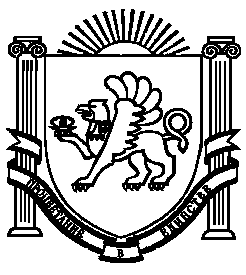 